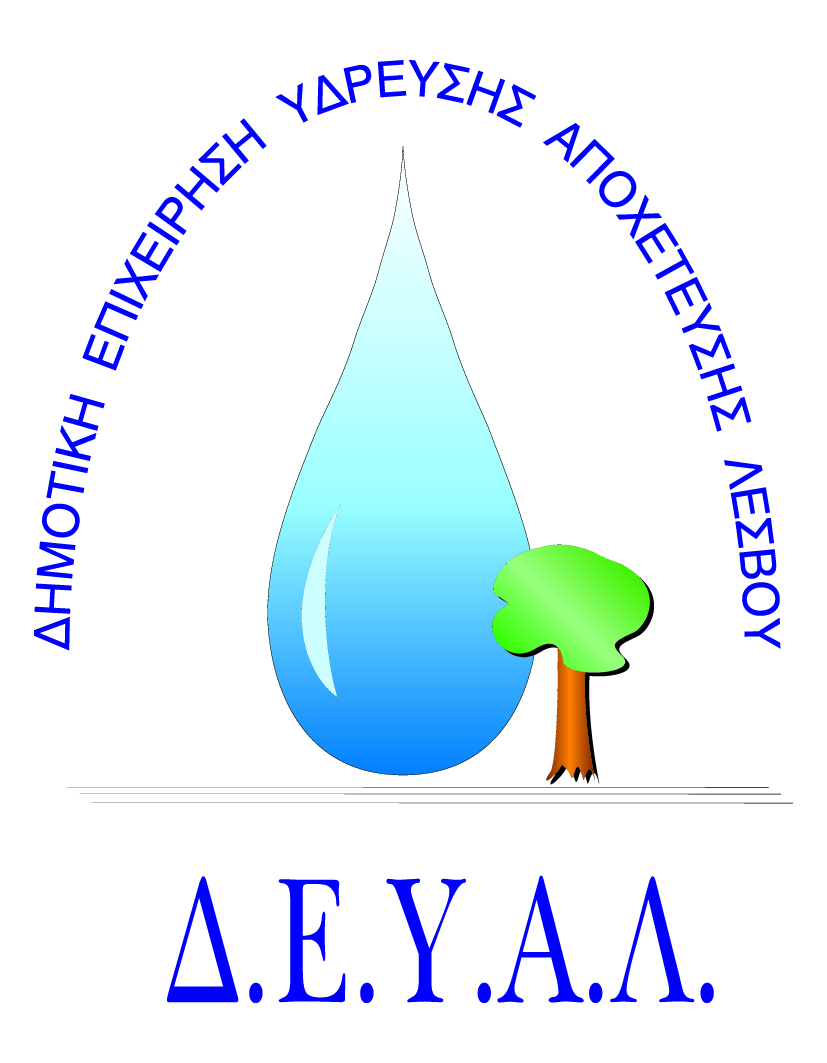 ΔΙΑΔΗΜΟΤΙΚΗ ΕΠΙΧΕΙΡΗΣΗ                                                           Ημερομηνία:16-05-2022ΥΔΡΕΥΣΗΣ ΑΠΟΧΕΤΕΥΣΗΣ                                             ΛΕΣΒΟΥ                                                                                                          Προς                                                                                                          Δ.Ε.Υ.Α. ΛέσβουΕΝΤΥΠΟ 1  -  ΟΙΚΟΝΟΜΙΚΗ ΠΡΟΣΦΟΡΑ	Προς Υπογραφή Προσφέροντος ή Εκπροσώπου του……………………………………………………… Όνομα υπογράφοντος……………………………………………….Αρ. Δελτίου Ταυτότητας/ΔιαβατηρίουΥπογράφοντος………………………………………………..Ιδιότητα υπογράφοντος…………………………………………… ΘΕΜΑ:   ΑΝΤΙΚΑΤΑΣΤΑΣΗ ΔΙΑΧΥΤΩΝ ΣΤΙΣ ΔΕΞΑΜΕΝΕΣ ΒΙΟΛΟΓΙΚΗΣ ΕΠΕΞΕΡΓΑΣΙΑΣ ΕΕΛ ΜΥΤΙΛΗΝΗΣ ΚΑΙ ΛΟΥΤΡΩΝΑρ. πρωτ.:    5727/16-05-2022Α/ΑΠΟΣΟΤΗΤΑΠΕΡΙΓΡΑΦΗΤΙΜΗ ΜΟΝ. ΚΟΣΤΟΣ1200ΔΙΑΧΥΤΕΣ ΛΕΠΤΗΣ ΦΥΣΑΛΙΔΑΣ 330mm ΜΕ ΣΩΛΗΝΟΜΑΣΤΟ ¾΄΄ΟΝΟΜ. ΠΑΡΟΧΗΣ ΑΕΡΑ 12m3 /h240ΜΟΥΦΟΜΑΣΤΟΙ ΑΡΣENIKOΙ 1Χ3/4΄΄ ΘΗΛΥΚΟ /PVC-U3100ΕΛΑΣΤΙΚΕΣ ΣΕΛΕΣ (GROMED) ΑΠΟ EPDM ΠΟΥ ΣΦΗΝΏΝΟΥΝ ΣΕ ΟΠΗ ΣΩΛΗΝΑΣ Φ32 ΚΑΙ ΦΕΡΟΥΝ ΕΣΩΤΕΡΙΚΟ ΣΠΕΙΡΩΜΑ ¾΄΄ΚΑΘΑΡΗ ΑΞΙΑΚΑΘΑΡΗ ΑΞΙΑΚΑΘΑΡΗ ΑΞΙΑΚΑΘΑΡΗ ΑΞΙΑΦΠΑ 17%ΦΠΑ 17%ΦΠΑ 17%ΦΠΑ 17%ΣΥΝΟΛΟΣΥΝΟΛΟΣΥΝΟΛΟΣΥΝΟΛΟ